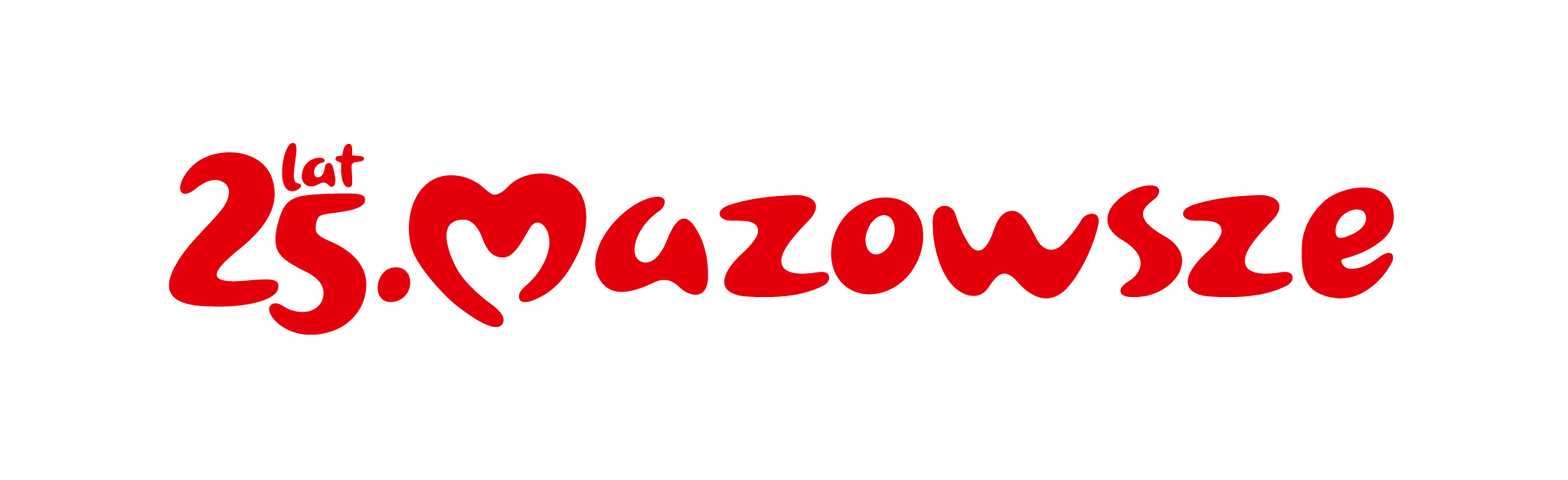 UMOWA ……zawarta w Warszawie,  pomiędzy:Województwem Mazowieckim, NIP 113-245-39-40, REGON 015528910, z siedzibą w Warszawie przy ul. Jagiellońskiej 26, 03-719 Warszawa, zwanym w dalszej części umowy „Zamawiającym”, w imieniu którego na podstawie ……działają: 1) 2) a………zwanymi też łącznie „Stronami” lub pojedynczo „Stroną”Strony zawierają umowę w ramach zamówienia publicznego prowadzonego w trybie przetargu nieograniczonego zgodnie z przepisami ustawy z dnia 11 września 2019 r. - Prawo zamówień publicznych (Dz. U. z 2023 r., poz. 1605, z późn. zm.).§ 1Przedmiotem umowy jest dostawa zestawów BRD dla kierowców w ramach programu doskonalenia techniki jazdy z terenu województwa mazowieckiego zestaw I w ilości 580 sztuk oraz zestaw II w ilości 580 sztuk. W skład zestawu, zgodnie z opisem przedmiotu zamówienia, stanowiącym załącznik nr 1 do niniejszej umowy i ofertą Wykonawcy, stanowiącą załącznik nr 2 do umowy, wchodzą: Zestaw I: workoplecak odblaskowy, latarka życia urządzenie wielofunkcyjne 4w1, apteczka, kamizelka odblaskowa oraz ulotka informacyjna;Zestaw II: torba odblaskowa, latarka życia urządzenie wielofunkcyjne 4w1, apteczka, kamizelka odblaskowa oraz ulotka informacyjna. Wykonawca zobowiązuje się do przedłożenia Zamawiającemu do akceptacji projektów graficznych gadżetów zawierających logo, które identyfikuje markę Mazowsze składających się na zestaw,  nie później niż 5 dni przed ich wykonaniem na adresy mailowe wskazane w § 2 ust. 1 pkt. 2. Zamawiającemu przysługuje prawo zgłaszania uwag i poprawek do projektów graficznych, a Wykonawca ma obowiązek się do nich zastosować. Po naniesieniu zgłoszonych uwag i poprawek Wykonawca ponownie przekaże Zamawiającemu projekty graficzne do akceptacji.Wykonawca zobowiązuje się do wykonania przedmiotu umowy w sposób należyty, z uwzględnieniem profesjonalnego charakteru prowadzonej działalności, w tym do dostarczenia przedmiotu umowy, o którym mowa w ust. 1 i jego ubezpieczenia na czas transportu. W ramach realizacji przedmiotu umowy Wykonawca zobowiązany jest dokonać rozładunku i wniesienia przedmiotu umowy do pomieszczenia/pomieszczeń wskazanego/-ych przez Zamawiającego Dostawa, w tym rozładunek i wniesienie, odbywa się na koszt i ryzyko Wykonawcy.Wykonawca zobowiązuje się dostarczyć przedmiot umowy w całości. Dostawa będzie realizowana do siedziby Urzędu Marszałkowskiego Województwa Mazowieckiego w Warszawie, przy ul. Skoczylasa 4, 03-472 Warszawa albo do magazynu Urzędu Marszałkowskiego Województwa Mazowieckiego w Otwocku ul. Narutowicza 80, 05-400 Otwock, wg wskazania  Zamawiającego, w godzinach 9.00-14.00. Dostawa nastąpi po ustaleniu konkretnego terminu i miejsca dostawy pomiędzy osobami wyznaczonymi do współpracy ze strony Zamawiającego i Wykonawcy w § 2 ust.1.Protokolarny odbiór przedmiotu zamówienia, o którym mowa w  ust. 1, nastąpi w terminie 7 dni roboczych od dnia dostawy, na podstawie protokołu odbioru podpisanego bez zastrzeżeń przez wyznaczonego pracownika Zamawiającego, o którym mowa w § 2 ust. 1 pkt 2. Wzór protokołu odbioru stanowi załącznik nr 3 do umowy.Strony ustalają, że równoważne znaczenie z podpisanym protokołem odbioru będą miały: dokument WZ, specyfikacja dostawy lub inny dokument określający szczegółową ilość i rodzaj przedmiotu umowy, podpisane przez wyznaczonego pracownika Zamawiającego, o którym mowa w § 2 ust. 1 pkt 2.Protokół odbioru, podpisany bez zastrzeżeń przez pracownika Zamawiającego wyznaczonego do współpracy, o którym mowa w § 2 ust. 1 pkt 2, stanowi podstawę do wystawienia przez Wykonawcę faktury za dostarczony przedmiot zamówienia. W przypadku, gdy Zamawiający stwierdzi, że dostarczony w ramach umowy asortyment nie spełnia warunków zawartych w opisie przedmiotu zamówienia, o którym mowa w ust. 1, może odmówić odbioru całości lub części asortymentu z powodu wad (asortyment posiada wadę zmniejszającą jej wartość lub użyteczność, został wydany w stanie niekompletnym, nie posiada użyteczności zgodnie z przeznaczeniem) i zwróci ją na koszt Wykonawcy. W takim przypadku Wykonawca zobowiązuje się dostarczyć nowy spełniając warunki określone w załączniku nr 1  asortyment, w terminie 7 dni roboczych od daty zgłoszenia wad/braków tego asortymentu (reklamacja) przez Zamawiającego drogą mailową na adres wskazany w § 2 ust. 1 pkt 1 Jeżeli Wykonawca w terminie 7 dni roboczych od otrzymania reklamacji o której mowa w ust. 8 nie dostarczy asortymentu spełniającego warunki określone w załączniku nr 1, Zamawiający może zakupić asortyment, w zakresie objętym reklamacją u innego dostawcy, a różnicą w cenie obciążyć Wykonawcę.Realizacja przedmiotu umowy, o którym mowa w § 1 ust.1, nastąpi w terminie do 60 dni od dnia podpisania umowy.§ 2Strony ustalają, że osobami wyznaczonymi do współpracy w ramach realizacji umowy są: ze strony Wykonawcy: 
……. ze strony Zamawiającego:…….Zmiana osób wyznaczonych do współpracy, o których mowa w ust. 1, nie stanowi zmiany umowy, lecz wymaga jedynie poinformowania o tym fakcie drugiej Strony, w trybie zawiadomienia drogą mailową na adresy wskazane w ust. 1 lub pisemnie na adresy wskazane w komparycji umowy. Strony zobowiązują się do niezwłocznego, wzajemnego, pisemnego powiadamiania się, przesyłką poleconą za potwierdzeniem odbioru lub drogą elektroniczną z kwalifikowanym podpisem elektronicznym, o zmianach nazw Stron, adresów określonych w umowie, bez konieczności sporządzania aneksu do umowy. Korespondencję przesłaną na adresy wskazane w komparycji umowy każda ze Stron uzna za prawidłowo doręczoną w przypadku nie powiadomienia drugiej Strony o zmianie swego adresu. Każda ze Stron przyjmuje na siebie odpowiedzialność za wszelkie negatywne skutki wynikłe z powodu nie wskazania drugiej Stronie aktualnego adresu.Strony ustalają, że ich aktualne adresy do korespondencji są tożsame z adresami wskazanymi w komparycji umowy.§ 3Wykonawca udziela Zamawiającemu pisemnej gwarancji jakości na dostarczony przedmiot umowy na okres minimum 24 miesięcy, chyba że producent przewiduje dłuższy okres gwarancji. Termin gwarancji rozpoczyna się z dniem odbioru bez zastrzeżeń zrealizowanej dostawy partii asortymentu.Po stwierdzeniu w okresie gwarancji wad dostarczonego asortymentu Zamawiający zawiadamia pisemnie  Wykonawcę o tym fakcie i pozostawi wadliwy asortyment do jego dyspozycji. Wykonawca zobowiązuje się wymienić wadliwy asortyment na wolny od wad w terminie 7 dni roboczych od daty otrzymania od Zamawiającego zawiadomienia o wadliwym asortymencie.W przypadku, gdyby wskazany w ust. 3 termin okazał się niewystarczający dla dostarczenia przedmiotu zamówienia wolnego od wad, Wykonawca może wystąpić z wnioskiem o jego przedłużenie, wskazując realny proponowany okres dostawy. Zamawiający po przeanalizowaniu okoliczności sprawy może wyrazić zgodę na nowy, ustalony wspólnie z Wykonawcą termin dostawy.Jeżeli Wykonawca w terminie, o którym mowa w ust. 3 (w przypadku, gdy nie wystąpi o przedłużenie terminu lub nie uzyska zgody Zamawiającego na to przedłużenie) lub ust. 4, nie dostarczy przedmiotu umowy bez wad, Zamawiający może zakupić przedmiot umowy u innego dostawcy, a cenę albo różnicę w cenie zakupu (w zależności od tego czy Zamawiający zapłacił wcześniej Wykonawcy za dostarczony wadliwy towar)  pokryje Wykonawca.Zamawiającemu przysługują na zasadach określonych w Kodeksie Cywilnym wszelkie uprawnienia z tytułu rękojmi odnośnie dostarczonego przedmiotu umowy.Bieg terminu rękojmi rozpoczyna się z dniem odbioru bez zastrzeżeń zrealizowanej dostawy.W przypadku stwierdzenia wad jakościowych (również ukrytych) otrzymanego przedmiotu umowy w okresie rękojmi, Zamawiający powiadomi niezwłocznie (pisemnie, drogą elektroniczną) Wykonawcę o stwierdzonych brakach lub wadach. Okres gwarancji i rękojmi biegnie na nowo od daty dostarczenia, w ramach gwarancji lub rękojmi, asortymentu wolnego od wad.§ 4Całkowite wynagrodzenie Wykonawcy z tytułu realizacji przedmiotu umowy zostało określone na kwotę brutto (z VAT) w wysokości …… (słownie……..) dla realizacji zamówienia określonego w szczegółowym opisie przedmiotu zamówienia.Wynagrodzenie z tytułu realizacji przedmiotu umowy, wskazane w ust.1, zawiera w sobie wszelkie koszty realizacji umowy, w tym dostarczenie przedmiotu umowy Zamawiającemu. Poza kwotą wynagrodzenia, o którym mowa w ust. 1, Zamawiającego nie obciążają żadne inne wydatki Wykonawcy. Ceny jednostkowe wskazane w formularzu oferty, o którym mowa w § 1 ust. 1, przez cały okres obowiązywania umowy nie ulegną podwyższeniu. Podstawę zapłaty wynagrodzenia, o którym mowa w ust. 1, będzie stanowić faktura wystawiona po wcześniejszym zrealizowaniu i odebraniu bez zastrzeżeń przedmiotu umowy, potwierdzonym w protokole odbioru. Fakturę należy wystawić na Województwo Mazowieckie ul. Jagiellońska 26, 03-719 Warszawa, 
NIP: 113-245-39-40, wskazując w niej następujące dane:Nabywca: Województwo Mazowieckie ul. Jagiellońska 26, 03-719 Warszawa, NIP: 113-245-39-40;Płatnik/odbiorca faktury: Urząd Marszałkowski Województwa Mazowieckiego w Warszawie, 
ul. Jagiellońska 26, 03-719 Warszawa;numer niniejszej umowy.Zamawiający zobowiązuje się dokonać zapłaty należności, o której mowa w ust. 3 przelewem, w terminie 14 dni od daty doręczenia Zamawiającemu prawidłowo wystawionej faktury, na rachunek bankowy Wykonawcy: ………., wskazany na fakturze. Wykonawca oświadcza, że posiada rachunek bankowy ujawniony w wykazie podatników VAT służący wyłącznie do celów rozliczeń z tytułu prowadzonej przez niego działalności gospodarczej.Zamawiający zastrzega sobie prawo do wstrzymania płatności w przypadku braku rachunku bankowego lub jego zmiany w wykazie podatników VAT, bez wcześniejszego powiadomienia Wykonawcy, do czasu uzupełnienia informacji przez Wykonawcę.Za datę dokonania płatności strony uznają dzień wysłania przez Zamawiającego polecenia przelewu do banku prowadzącego jego rachunek.Wykonawca doręczy Zamawiającemu fakturę w formie papierowej na adres wskazany w komparycji umowy lub elektronicznej na adres poczty elektronicznej wskazany w § 2 ust. 1. pkt. 1.Postanowienia umowy, o których mowa w ust. 6 i 7 dotyczą Wykonawcy, który jest podatnikiem VAT.§ 5Wykonawca zapłaci Zamawiającemu karę umowną z tytułu zwłoki w dostarczeniu przedmiotu umowy w wysokości 0,5 % wynagrodzenia brutto, określonego w § 4 ust. 1, należnego za dostarczenie przedmiotu umowy za każdy rozpoczęty dzień zwłoki w dostawie w stosunku do terminów wynikających z § 1 ust. 4, ust. 9, § 3 ust. 3 i ust.5 niniejszej umowy.Wykonawca zapłaci Zamawiającemu, z tytułu nienależytego wykonania umowy, karę umowną w wysokości 10% wynagrodzenia umownego brutto, określonego w § 4 ust. 1.Z tytułu rozwiązania umowy  lub odstąpienia od niej przez którąkolwiek ze Stron, z przyczyn leżących po stronie Wykonawcy, Zamawiający naliczy Wykonawcy karę umowną w wysokości 20 % wynagrodzenia umownego brutto, określonego w § 4 ust. 1.Łączna maksymalna wysokość kar umownych, których mogą dochodzić strony w ramach niniejszej umowy, nie może przekroczyć 20% wynagrodzenia brutto, z tytułu realizacji przedmiotu umowy, wskazanego w § 4 ust. 1.Strony zastrzegają możliwość dochodzenia odszkodowania przewyższającego wysokość kar umownych, o których mowa w ust. 1 i 2 na ogólnych zasadach, jeżeli szkoda rzeczywista będzie wyższa niż należne kary umowne. Zamawiający ma prawo rozwiązać umowę ze skutkiem natychmiastowym w przypadku, gdy Wykonawca w sposób rażący narusza postanowienia umowy, w tym gdy zwłoka, o której mowa w ust. 1 przekroczy 14 dni. Strony zastrzegają możliwość dochodzenia kar, o których mowa w ust. 1 i 2, także w wypadku odstąpienia od umowy. Niezależnie od sposobu rozliczenia kar umownych, Strona występująca z żądaniem zapłaty kary umownej wystawi na rzecz drugiej Strony notę księgową (obciążeniową) na kwotę należnych kar umownych. Wykonawca wyraża zgodę na potrącenie kar umownych z należnego wynagrodzenia.§ 6Wykonawca nie może dokonać cesji praw i obowiązków wynikających z niniejszej umowy, w szczególności zobowiązań finansowych, na rzecz osoby trzeciej bez pisemnej zgody Zamawiającego. W przypadku naruszenia postanowień ust. 1 Zamawiający może wypowiedzieć umowę ze skutkiem natychmiastowym, z uwzględnieniem § 5 ust. 3.§ 7Wykonawca zobowiązuje się do zachowania w poufności i do niewykorzystywania w innym celu niż określony w niniejszej umowie wszelkich informacji uzyskanych od Zamawiającego w związku z realizacją niniejszej umowy, z wyjątkiem:informacji publicznie dostępnych;informacji z innych źródeł, w których posiadanie Wykonawca wszedł bez naruszenia prawa;informacji, co do których Zamawiający pisemnie zezwolił na ich ujawnienie lub wykorzystanie w innym celu.Wykonawca oświadcza, iż zobowiąże swoich pracowników oraz osoby działające na jego zlecenie do zachowania w poufności i do nie wykorzystywania w innym celu, niż określony w niniejszej umowie informacji, o których mowa w ust. 1.Obowiązek zachowania informacji w poufności nie dotyczy sytuacji, w których Wykonawca zobowiązany jest do przekazania posiadanych informacji podmiotom uprawnionym na podstawie przepisów prawa do żądania udzielenia takich informacji, w związku z prowadzonym postępowaniem. Zamawiający informuje, że Urząd Marszałkowski Województwa Mazowieckiego w Warszawie funkcjonuje w oparciu o Zintegrowany System Zarządzania zgodny z normami: PN-EN ISO 9001:2015-10 – System Zarządzania Jakością, PN-EN ISO 14001:2015-09 – System Zarządzania Środowiskowego, PN-ISO/IEC 27001:2014-12 – System Zarządzania Bezpieczeństwem Informacji, OHSAS 18001:2007 – System Zarządzania Bezpieczeństwem i Higieną Pracy, PN-ISO 37001:2017-05 – System Zarządzania Działaniami Antykorupcyjnymi, PN-ISO 26000 – System Społecznej Odpowiedzialności.W ramach podpisanej umowy Wykonawca zobowiązuje się, przy wykonaniu przedmiotu umowy określonego w § 1 do zachowania należytej staranności w zakresie przestrzegania zasad mających na celu m.in. zapewnienie bezpieczeństwa informacji, ochrony środowiska, zapewnienie bezpiecznych i higienicznych warunków pracy, przeciwdziałania korupcji oraz dbałości o środowisko naturalne.Treść umowy stanowi informację publiczną, która podlega udostępnieniu na warunkach określonych w ustawie z dnia 6 września 2001 r. o dostępie do informacji publicznej  (Dz.U. 
z 2022 r. poz. 902).Wykonawca zobowiązuje się do zapewnienia dostępności osobom ze szczególnymi potrzebami zgodnie z ustawą z dnia 19 lipca 2019 r. o zapewnieniu dostępności osobom ze szczególnymi potrzebami (Dz.U. z 2022 r. poz. 2240) oraz ustawą z dnia 4 kwietnia 2019 r. o dostępności cyfrowej stron internetowych i aplikacji mobilnych podmiotów publicznych (Dz.U. z 2023 r. poz. 1440).Wykonawca odpowiada za działania i zaniechania osób, za pomocą których wykonuje umowę, jak za własne działania i zaniechania.Wykonawca oświadcza, że posiada odpowiednie zdolności, wiedzę i doświadczenie wystarczające do prawidłowego i zgodnego z umową wykonania przedmiotu umowy.§ 8KLAUZULA DO UMÓW Z OSOBAMI FIZYCZNYMI 1. Administratorem danych osobowych Strony oraz osób reprezentujących Stronę jest Województwo Mazowieckie, którego dane kontaktowe to: Urząd Marszałkowski Województwa Mazowieckiego w Warszawie, ul. Jagiellońska 26, 03-719 Warszawa, tel. (22) 5979-100, email: urzad_marszalkowski@mazovia.pl, ePUAP: /umwm/SkrytkaESP. 2. Administrator wyznaczył inspektora ochrony danych, z którym można się kontaktować pisząc na adres wskazany w ust. 1 lub adres e-mail: iod@mazovia.pl. 3. Dane osobowe Strony będą przetwarzane w związku z zawarciem i realizacją niniejszej umowy, zgodnie z art. 6 ust. 1 lit. b rozporządzenia Parlamentu Europejskiego i Rady (UE) 2016/679 z dnia 27 kwietnia 2016 r. w sprawie ochrony osób fizycznych w związku z przetwarzaniem danych osobowych i w sprawie swobodnego przepływu takich danych oraz uchylenia dyrektywy 95/46/WE (ogólne rozporządzenie o ochronie danych – dalej RODO). A jeżeli strona umowy jest reprezentowana przez pełnomocnika, to jego dane osobowe będą przetwarzane na podstawie obowiązku prawnego, o którym mowa w art. 6 ust. 1 lit. c RODO – w zakresie ważności umów i właściwej reprezentacji stron. Podanie tych danych jest warunkiem zawarcia umowy. 4. Dane osobowe, o których mowa w ust. 1, mogą zostać udostępnione podmiotom uprawnionym na podstawie przepisów prawa oraz podmiotom świadczącym obsługę administracyjno-organizacyjną Urzędu Marszałkowskiego Województwa Mazowieckiego w Warszawie oraz będą przechowywane nie dłużej niż to wynika z przepisów ustawy o narodowym zasobie archiwalnym i archiwach. 5. W granicach i na zasadach opisanych w przepisach prawa, osobom, o których mowa w ust. 1, przysługuje prawo żądania: dostępu do swoich danych osobowych, ich sprostowania, usunięcia, ograniczenia przetwarzania oraz przeniesienia danych. Ponadto przysługuje prawo wniesienia skargi do Prezesa Urzędu Ochrony Danych Osobowych, na adres: ul. Stawki 2, 00-193 Warszawa. KLAUZULA DO UMÓW Z OSOBAMI PRAWNYMI:1. Administratorem danych osobowych osób reprezentujących Stronę oraz osób wskazanych przez Stronę, jako osoby do kontaktu jest Województwo Mazowieckie, którego dane kontaktowe to: Urząd Marszałkowski Województwa Mazowieckiego w Warszawie, ul. Jagiellońska 26, 03-719 Warszawa, tel. (22) 5979-100, email: urzad_marszalkowski@mazovia.pl, ePUAP: /umwm/SkrytkaESP. 2. Administrator wyznaczył inspektora ochrony danych, z którym można się kontaktować pisząc na adres wskazany w ust. 1 lub adres e-mail: iod@mazovia.pl. 3. Dane osobowe: a) osób reprezentujących Stronę, będą przetwarzane na podstawie obowiązku prawnego, o którym mowa w art. 6 ust. 1 lit. c rozporządzenia Parlamentu Europejskiego i Rady (UE) 2016/679 z dnia 27 kwietnia 2016 r. w sprawie ochrony osób fizycznych w związku z przetwarzaniem danych osobowych i w sprawie swobodnego przepływu takich danych oraz uchylenia dyrektywy 95/46/WE (ogólne rozporządzenie o ochronie danych – dalej RODO), wynikającego z przepisów prawa określających umocowanie do reprezentowania – w zakresie ważności umów i właściwej reprezentacji stron. Podane tych danych jest warunkiem zawarcia umowy lub ważności podejmowanych czynności. b) osób wskazanych przez Stronę, jako osoby do kontaktu/realizacji umowy (imię i nazwisko, służbowe dane kontaktowe, miejsce pracy) będą przetwarzane w prawnie uzasadnionym interesie, o którym mowa w art. 6 ust. 1 lit. f RODO, w celu realizacji niniejszej umowy/przebiegu postępowania. Dane zostały podane przez Stronę w ramach zawieranej umowy/prowadzonego postępowania. 4. Dane osobowe, o których mowa w ust. 1, mogą zostać udostępnione podmiotom uprawnionym na podstawie przepisów prawa oraz podmiotom świadczącym obsługę administracyjno-organizacyjną Urzędu Marszałkowskiego Województwa Mazowieckiego w Warszawie oraz będą przechowywane nie dłużej niż to wynika z przepisów ustawy o narodowym zasobie archiwalnym i archiwach. 5. W granicach i na zasadach opisanych w przepisach prawa, osobom, o których mowa w ust. 1, przysługuje prawo żądania: dostępu do swoich danych osobowych, ich sprostowania, usunięcia oraz ograniczenia przetwarzania, jak również prawo wniesienia skargi do Prezesa Urzędu Ochrony Danych Osobowych, na adres: ul. Stawki 2, 00-193 Warszawa. Ponadto osobom wskazanym przez Stronę, jako osoby do kontaktu, przysługuje również prawo wniesienia sprzeciwu wobec przetwarzania danych, wynikającego ze szczególnej sytuacji. 6. Strona jest zobowiązana do przekazania zapisów niniejszego paragrafu wszystkim osobom fizycznym wymienionym w ust. 1. § 10Wszelkie zmiany postanowień umowy, a także jej rozwiązanie za zgodą obu Stron, wypowiedzenie albo odstąpienie od niej, wymaga zachowania formy pisemnej lub elektronicznej z kwalifikowanym podpisem elektronicznym pod rygorem nieważności.Sprawy nieuregulowane umową podlegają przepisom Kodeksu cywilnego, ustawy Prawo zamówień publicznych i innych właściwych ze względu na przedmiot umowy, aktów prawnych. W przypadku zaistnienia sporu wynikającego z realizacji niniejszej umowy właściwym miejscowo sądem dla jego rozstrzygnięcia będzie sąd właściwy dla siedziby Zamawiającego. Załącznikami stanowiącymi integralną część umowy są: opis przedmiotu zamówienia – załącznik nr 1; formularz oferty Wykonawcy – załącznik nr 2;wzór protokołu odbioru – załącznik nr 3;§ 11Datą zawarcia niniejszej Umowy jest data złożenia oświadczenia woli o jej zawarciu przez ostatnią ze Stron. Umowa została sporządzona w formie elektronicznej i podpisana przez każdą ze stron kwalifikowanym podpisem elektronicznym.                 Zamawiający                                                          	 	Wykonawca Symbol i nazwa zadania zgodne z obowiązującym planem finansowym Urzędu
Zadanie 1.2.115.PROMOCJA_BEZPIECZEŃSTWA_NA_MAZOWSZU/WPF_A
Dział 754, Rozdział 75495, § 430.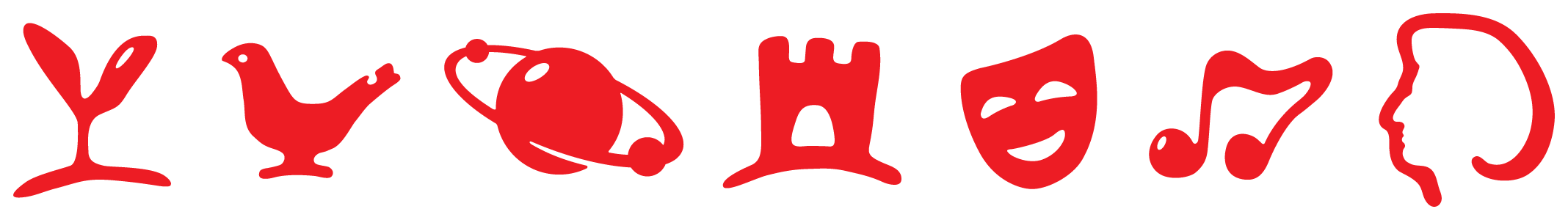 